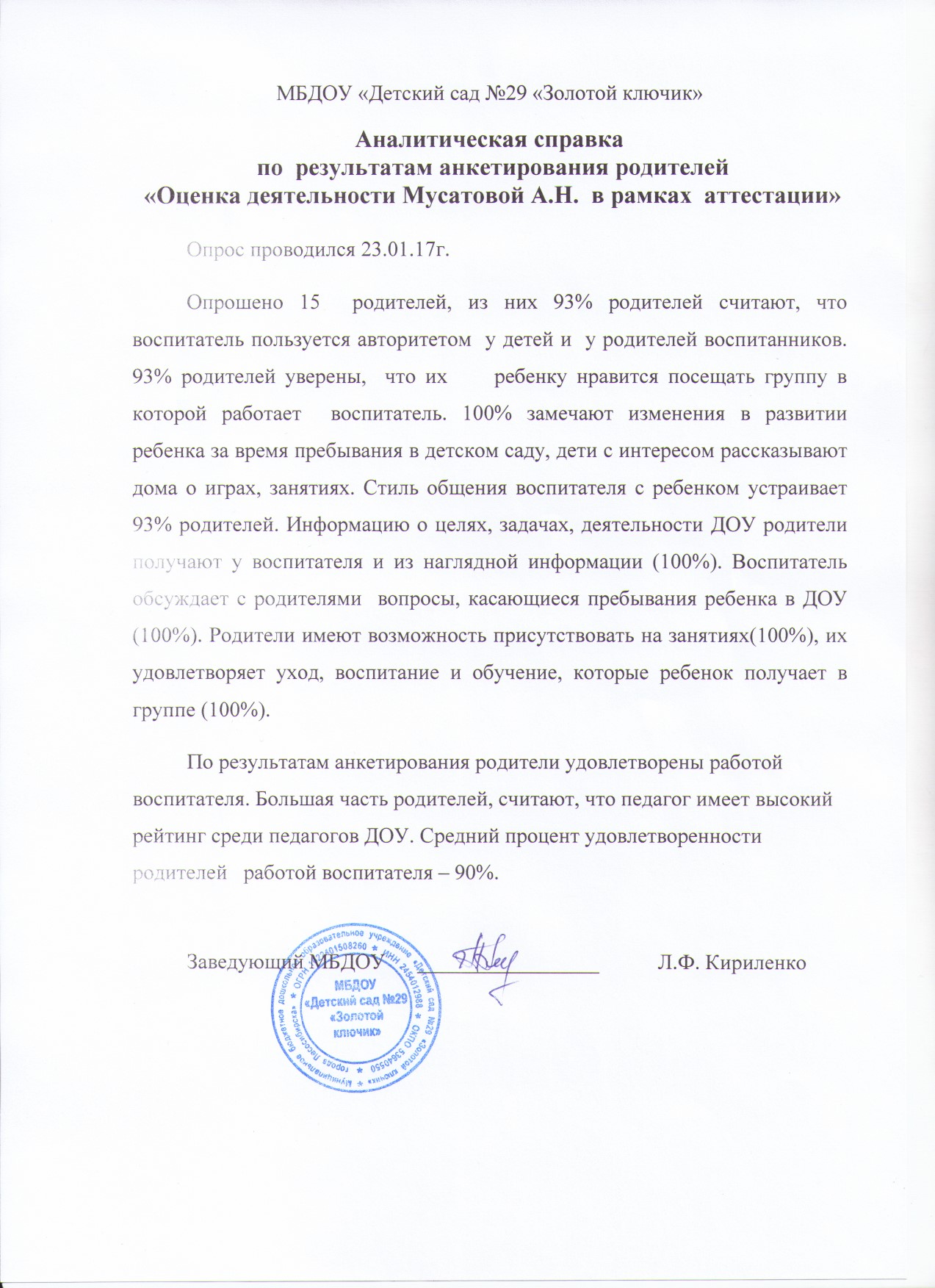 1. Считаете ли вы, что воспитатель пользуется авторитетом: у детей: Да   14НЕТ  НЕЗНАЮ 1 у родителей воспитанников: Да  13 НЕТ  НЕЗНАЮ 22. Уверены ли вы, что вашему ребенку нравится посещать группу, в которой работает этот воспитатель? Да 14НЕТ 1НЕЗНАЮ3. Ваш ребенок рассказывает дома о жизни группы: играх, занятиях, которые проводит воспитатель? Да 15НЕТНЕЗНАЮ.  4. Вы замечаете изменения в развитии ребенка за время пребывания в детском саду?  Да 15 НЕТ НЕЗНАЮ.  5. Вас устраивает стиль общения воспитателя с вашим ребенком?  Да 14 НЕТ НЕЗНАЮ 1 6. От кого вы получаете информацию о целях, задачах, деятельности ДОУ?  От воспитателей группы: 14 От других родителей: Из наглядной информации. 4 7. Воспитатель обсуждает с вами вопросы, касающиеся пребывания ребенка в ДОУ?  Да 15НЕТ.  8. Имеете ли возможность присутствовать в группе, принимать участие в проведении НОД и т. п. Да 15НЕТ.  9. Вас удовлетворяет уход, воспитание и обучение, которые ребенок получает в группе?  Да 15НЕТ. 